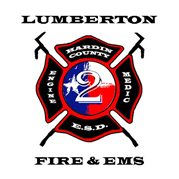  Hardin County Emergency          Services District No. 2  COMMUNITY | TEAMWORK | INTEGRITY | EXCELLENCEMinutes of the Meeting of July 28, 2022Opening prayer, Pledge of Allegiance and Roll Call-   President Fritz Erbelding called the meeting to order at 9:30 am.   Roll call showed present Commissioners Evans, O’Blanc, and Erbelding.  Absent was Joe Tumbleson and Ernie Koch.  Attorney Kate Everett was absent. Public Comments – limited to 3 minutes; no formal action, discussion, deliberation, or comment will be made by the Board of Commissioners-    NoneACTION ITEMSDiscussion and consideration in discussing the District Budget, tax rate notice and potential tax rates (recommended by The Carlton Law Firm to prepare for official meeting to consider proposed tax rate).  Deadlines are notated on the attached Guidelines on the prepared Carlton Calendar-   Chief McNeel stated that we have recently received our certified tax roll, which does not include any contested amounts, and that the next step is to visit with Shirley Cook, TAC.  McNeel stated that he and Finance Director, Mandy Eynon, attended the Truth in Taxation workshop in Kountze to help them regarding the District Budget.  McNeel handed out the draft on the 2023 General Fund for review.  Discussion was had on possible percentages of cost increases.  No motion made.Discussion and possible action to consider approving the Secretary’s Certificate to “consider designation Shirley Cook. Hardin County TAC, to calculate and publish the No-New-Revenue Tax Rate and Voter-Approval Tax rate for HCESD 2, pursuant to §26.04 of the Property Tax Code and, as the governed body’s designee, it will be the duty of Shirley Cook to submit updated electronic data to Hardin County Appraisal District as required by §26.17 of the Property Tax Code.  (Authorized submitter Ernie Koch).    Commissioner Erbelding made a motion to approve Shirley Cook, Hardin County TAC, to calculate and publish the No-New-Revenue Tax Rate and Voter-approval tax rate for HCESD2, pursuant to §26.04 of the Property Tax Code and, as the governed body’s designee, it will be the duty of Shirley Cook to submit updated electronic data to Hardin County Appraisal District as required by § 26.07 of the Property Tax Code.  Commissioner O’Blanc 2nd the motion.  Motion carried.Items for the next scheduled meeting-   None discussedAdjournment-   Commissioner Erbelding made a motion to adjourn.  Commissioner Evans 2nd the motion.  Motion carried.   The meeting was adjourned at 10:52 AM                                                                               _________________________________________                                                                                         Secretary Ernie Koch     